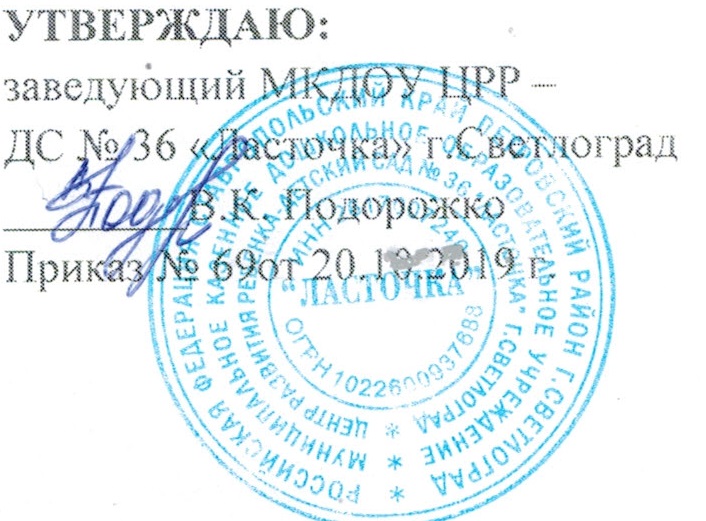 Положениео преемственности начальной школы и  муниципального казенного дошкольного образовательного учреждения центра развития ребёнка - детского сада  № 36 «Ласточка» г.Светлоград (далее ДОУ)ОБЩИЕ ПОЛОЖЕНИЯ.1.1. ДОУ и МКОУ СОШ № 5 являются основными звеньями системы непрерывного образовательного процесса (дошкольного и начального).1.2. Настоящее положение регулирует образовательную деятельность школы и ДОУ в плане преемственности.1.3. Основными целями и задачами ДОУ и МКОУ СОШ № 5 являются:Повышение теоретического, научно – методического уровня подготовки педагогов по вопросам психологии, педагогики,  возрастной физиологии и методики воспитательно – образовательной работы с детьми дошкольного и младшего школьного возраста;Обеспечение единых требований, принципиальных подходов к воспитанию и обучению детей;Координирование планирования, организации и педагогического анализа учебных занятий, воспитательных мероприятий в ДОУ и МКОУ СОШ № 5.Изучение, обобщение и использование передового педагогического опыта учителей и воспитателей;Содействие становлению и развитию системы образовательной работы.ОРГАНИЗАЦИЯ ДЕЯТЕЛЬНОСТИ  ДОУ И МКОУ СОШ 5.2.1.   Образовательная деятельность по преемственности между ДОУ И МКОУ СОШ 5 определяется программой ОУ и начальной школой, а также планом мероприятий между ДОУ и МКОУ СОШ № 5.УЧАСТНИКИ ОБРАЗОВАТЕЛЬНОГО ПРОЦЕССА.3.1.  Участниками образовательного – воспитательного процесса являются:учителя;воспитатели;психологи;учащиеся;воспитанники;родители (законные представители).ФУНКЦИОНАЛЬНЫЕ ОБЯЗАННОСТИ.4.1.  Руководители ДОУ и МКОУ СОШ № 5отвечают за:осуществление плана преемственности ДОУ и МКОУ СОШ № 5;постоянный контакт ДОУ и МКОУ СОШ № 5;подготовку и проведение совместных мероприятий, открытых уроков и занятий;своевременное составление документации;пополнение методической копилки.4.2. Организуют:коллективное планирование и коллективный анализ жизнедеятельности детей;координируют учебно – воспитательную деятельность с детьми и организуют их взаимодействие в учебном процессе;вырабатывают и регулярно корректируют принципы воспитания и обучения учащихся и воспитанников;организуют изучение и освоение педагогами совместных технологий воспитания и обучения, форм и методов учебно – воспитательной работы с детьми дошкольного и младшего школьного возраста;проводят обобщение передового педагогического опыта педагогов.ДОКУМЕНТАЦИЯ.5.1. Инструктивно – методические документы, касающиеся вопросов преемственности ДОУ и МКОУ СОШ № 5.5.2. Перспективный план работы по преемственности ДОУ и МКОУ СОШ № 5.5.3. Протоколы заседаний МО.5.4. Аналитические и исследовательские материалы по диагностике уровня школьной зрелости детей.5.5. Материалы методической копилки педагогов.     Начальная школа призвана готовить учащихся к обучению в школе более высокой ступени. Соблюдение преемственности в учебно – воспитательном процессе учителей и воспитателей детских садов способствует эффективной работе с детьми, готовности дошкольников к переходу в начальную школу. Систематические и деловые контакты учителей МКОУ СОШ № 5 и воспитателей ДОУ, их творческое содружество, обмен опытом дадут положительные результаты в учебно – воспитательной работе с детьми младшего школьного возраста.